Dvärgbrytare iC60N 3P C16A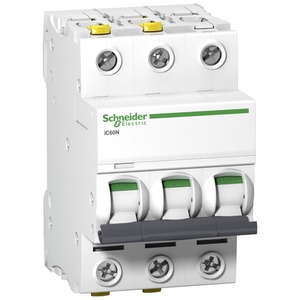 Varumärke: Schneider Electric Artikelnr: 2112073 ProduktbeskrivningDvärgbrytare för bostadsinstallationer samt kommersiella och industriella installationer. Dvärgbrytarna är försedda med dubbla anslutningar på bägge sidor VisiTrip för felindikering samt VisiSafe för indikering att huvudkontakterna är frånskiljda. 

TEKNISK DATA
Märkspänning: 230/400VAC.
Anslutningar: dubbla tunnelanslutningar på båda sidorna, den övre för flexibel kabel max: 16mm² för märkströmmar t.o.m. 25A. 25mm² för märkströmmar 32-63A.Dvärgbrytare iC60N 1P C10A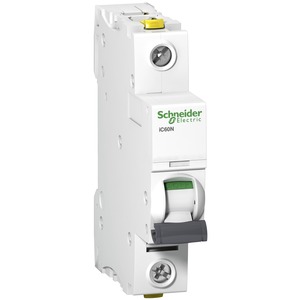 Varumärke: Schneider Electric Artikelnr: 2112041 ProduktbeskrivningDvärgbrytare för bostadsinstallationer samt kommersiella och industriella installationer. Dvärgbrytarna är försedda med dubbla anslutningar på bägge sidor VisiTrip för felindikering samt VisiSafe för indikering att huvudkontakterna är frånskiljda.

TEKNISK DATA
Märkspänning: 230/400VAC.
Anslutningar: dubbla tunnelanslutningar på båda sidorna, den övre för flexibel kabel max: 16mm² för märkströmmar t.o.m. 25A. 25mm2 för märkströmmar 32-63A.Dvärgbrytare iC60N 2P C10A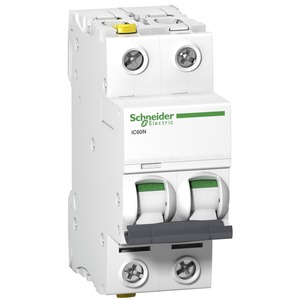 Varumärke: Schneider Electric Artikelnr: 2112056 ProduktbeskrivningDvärgbrytare för bostadsinstallationer samt kommersiella och industriella installationer. Dvärgbrytarna är försedda med dubbla anslutningar på bägge sidor VisiTrip för felindikering samt VisiSafe för indikering att huvudkontakterna är frånskiljda. 

TEKNISK DATA
Märkspänning: 230/400VAC.
Anslutningar: dubbla tunnelanslutningar på båda sidorna, den övre för flexibel kabel max: 16 mm² för märkströmmar t.o.m. 25A. 25 mm² för märkströmmar 32-63ADvärgbrytare iC60N 1P C16AVarumärke: Schneider Electric Artikelnr: 2112043 ProduktbeskrivningDvärgbrytare för bostadsinstallationer samt kommersiella och industriella installationer. Dvärgbrytarna är försedda med dubbla anslutningar på bägge sidor VisiTrip för felindikering samt VisiSafe för indikering att huvudkontakterna är frånskiljda.

TEKNISK DATA
Märkspänning: 230/400VAC.
Anslutningar: dubbla tunnelanslutningar på båda sidorna, den övre för flexibel kabel max: 16mm² för märkströmmar t.o.m. 25A. 25mm2 för märkströmmar 32-63A